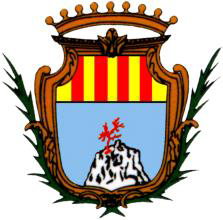 COMUNE DI ALGHEROASSESSORATO ALLE POLITICHE SOCIALI E ALLA FAMIGLIASettore 3 Politiche Sociali e Qualità della Vita                                                       GRADUATORIA PROVVISORIA             BANDO PER L'ASSEGNAZIONE DEI CONTRIBUTI FIBROMIALGIA -IRF-2024MODULO OPPOSIZIONE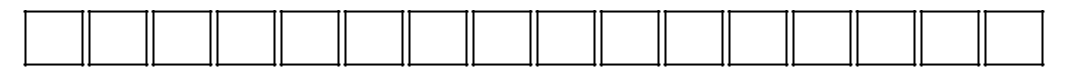 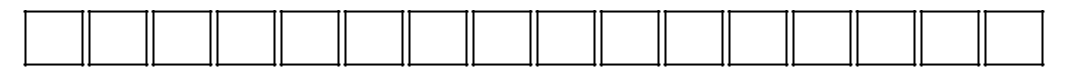 propone opposizione alla suddetta graduatoria in quanto:Non risulta inserito in graduatoriaAltre motivazioni (specificare) ____________________________________________________Motivazione OPPOSIZIONE:__________________________________________________________________________________________________________________________________________________________________________________________________________________________________________________________________________________________________________________________________________________________________________________________________________________________________________________________________________________________________________________________________________A tal fine allega la seguente documentazione:________________________________________________________________________________________________________________________________________________________________________________________________________________________________________________________________________________________________________________________